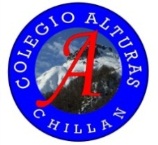 GUÍA DE TRABAJO EVALUADAHOJA DE RESPUESTASINDICACIONES GENERALES:- Las guías evaluadas deberán ser respondidas en esta hoja de respuesta.- Cada hoja de respuesta, deberá ser enviada al correo institucional del docente a cargo de las asignaturas, en el tiempo destinado para ello; utilizando el siguiente nombre de archivo: CURSO.NOMBRE DEL ESTUDIANTE. ASIGNATURA, ejemplo: 7ºBásico.PazLara.Inglés; de igual forma en el asunto del correo.- No olviden escribir sus datos, curso, asignatura y docente.- Para poder responder, es necesario que sean ordenados para traspasar la información, escribiendo la sección de la prueba, número o letra de la pregunta y la respuesta correspondiente.	Ejemplo según diversas secciones:- En otros casos, verificar las indicaciones del docente.- Dadas las circunstancias que se están viviendo, debemos ser organizados con el material que se ha estado enviando. Se sugiere, que por el momento, comiencen a crear carpetas digitales separadas por asignatura. Es necesario seguir trabajando a distancia, por eso contamos con el compromiso de ustedes. - Ante cualquier consulta o inconveniente, no olviden que el canal de comunicación será por los correos institucionales de quien corresponda. - Como Colegio Alturas, esperamos que se encuentren en las mejores condiciones junto a su familia. Recuerden permanecer en sus casas, en la medida de lo posible.RESPUESTASNombre:Curso:Curso:Asignatura:Puntaje ideal:Puntaje obtenido:Nota:Profesor:Fecha:Fecha:ALTERNATIVAS1: A2: BVERDADERO O FALSO1: F (justificación)2: VTÉRMINOS PAREADOSConcepto: definiciónDESARROLLOPREGUNTA 1: respuesta